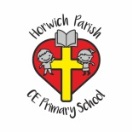 RE Spring term 2 Year TwoEaster: How do symbols help us to understand the story?RE Spring term 2 Year TwoEaster: How do symbols help us to understand the story?Key vocabularyExplanation/ definitionKey KnowledgeCross An emblem of Christianity. A wooden structure used to execute Jesus.There are different objects and symbols used to help explain and understand the meaning of Easter.The Easter story is central to Christian belief.The death and resurrection of Jesus is part of God’s salvation plan.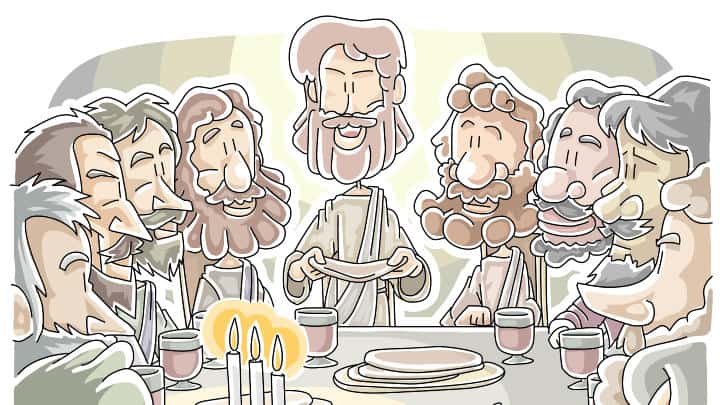 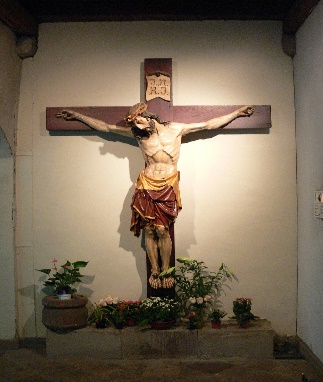 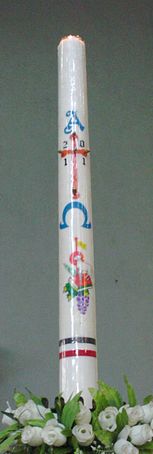 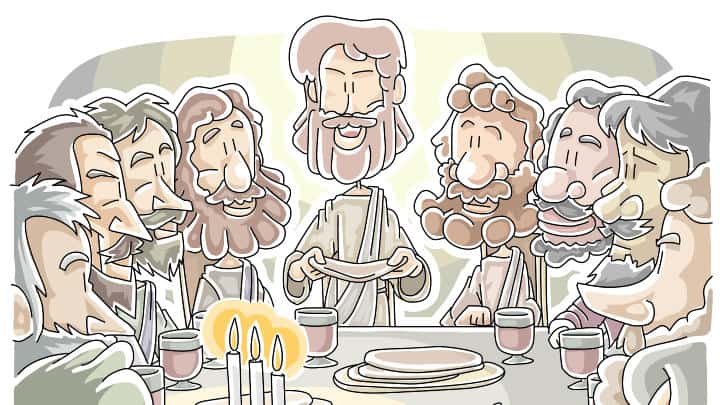 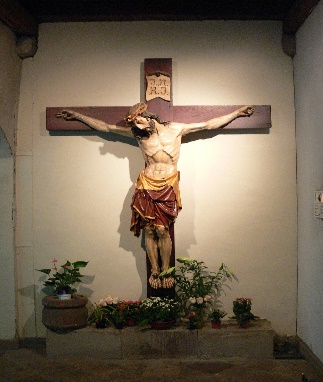 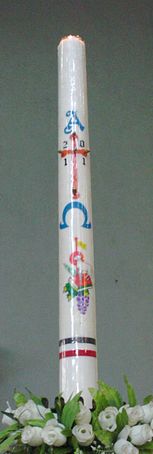 Crucifix A cross with the figure of Jesus on it.There are different objects and symbols used to help explain and understand the meaning of Easter.The Easter story is central to Christian belief.The death and resurrection of Jesus is part of God’s salvation plan.Paschal candleA large candle blessed and lit on Holy Saturday and placed by the alter until Pentecost. There are different objects and symbols used to help explain and understand the meaning of Easter.The Easter story is central to Christian belief.The death and resurrection of Jesus is part of God’s salvation plan.Resurrection Rising again: the coming back to life of Jesus Christ three days after his death.There are different objects and symbols used to help explain and understand the meaning of Easter.The Easter story is central to Christian belief.The death and resurrection of Jesus is part of God’s salvation plan.Last SupperThe supper eaten by Jesus and his disciples on the night before Jesus’ death. There are different objects and symbols used to help explain and understand the meaning of Easter.The Easter story is central to Christian belief.The death and resurrection of Jesus is part of God’s salvation plan.Eucharist Religious ceremony in which Christians remember and celebrate Christ’s last meal with his disciples.There are different objects and symbols used to help explain and understand the meaning of Easter.The Easter story is central to Christian belief.The death and resurrection of Jesus is part of God’s salvation plan.Symbol Shape, design or idea that is used to represent something.There are different objects and symbols used to help explain and understand the meaning of Easter.The Easter story is central to Christian belief.The death and resurrection of Jesus is part of God’s salvation plan.Light of the WorldJesus, the light of the world, shines in the darkness and the darkness cannot overcome himThere are different objects and symbols used to help explain and understand the meaning of Easter.The Easter story is central to Christian belief.The death and resurrection of Jesus is part of God’s salvation plan.Sacrifice Giving up something valuable or important to help someone or something else.There are different objects and symbols used to help explain and understand the meaning of Easter.The Easter story is central to Christian belief.The death and resurrection of Jesus is part of God’s salvation plan.Celebration The festivities engaged in to celebrate something.There are different objects and symbols used to help explain and understand the meaning of Easter.The Easter story is central to Christian belief.The death and resurrection of Jesus is part of God’s salvation plan.Key skillsKey skillsKey skillsBy the end of this unit, pupils are expected to be able to:Identify and name some of the symbols of Easter.Retell the Easter storyTalk about their own experiences of Easter celebrations.Use religious vocabulary to simply describe what the symbols of Easter mean.Describe briefly why Christian people celebrate Easter.Explain what they think to be the most important thing about Easter.By the end of this unit, pupils are expected to be able to:Identify and name some of the symbols of Easter.Retell the Easter storyTalk about their own experiences of Easter celebrations.Use religious vocabulary to simply describe what the symbols of Easter mean.Describe briefly why Christian people celebrate Easter.Explain what they think to be the most important thing about Easter.By the end of this unit, pupils are expected to be able to:Identify and name some of the symbols of Easter.Retell the Easter storyTalk about their own experiences of Easter celebrations.Use religious vocabulary to simply describe what the symbols of Easter mean.Describe briefly why Christian people celebrate Easter.Explain what they think to be the most important thing about Easter.